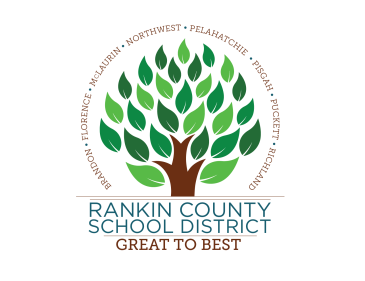 		Special Education Course CodesHigh School and Interpersonal Skills*               132115Alternate Diploma* 9th                                                                Alternate Diploma* 11th Alternate Diploma* 9th                                                                Alternate Diploma* 11th Alternate Diploma* 9th                                                                Alternate Diploma* 11th Alternate Diploma* 9th                                                                Alternate Diploma* 11th Alternate Diploma* 9th                                                                Alternate Diploma* 11th Alternate Diploma* 9th                                                                Alternate Diploma* 11th Alternate Diploma* 9th                                                                Alternate Diploma* 11th Alternate Diploma* 9th                                                                Alternate Diploma* 11th Alternate Diploma* 9th                                                                Alternate Diploma* 11th Alternate Diploma* 9th                                                                Alternate Diploma* 11th 11th Grade11th Grade11th GradeAlternate English Elements IAlternate English Elements I132310132310Alternate English Elements IIIAlternate English Elements IIIAlternate English Elements III132312132312Alternate Math Elements IAlternate Math Elements I132320132320Alternate Math IIIAlternate Math IIIAlternate Math III132322132322Alternate Biology ElementsAlternate Biology Elements132300132300Life Skills Development IIILife Skills Development IIILife Skills Development III132377132377Life Skills Development ILife Skills Development I132375132375Career Readiness IIICareer Readiness IIICareer Readiness III132352132352Career Readiness ICareer Readiness I132350132350Alternate HistoryAlternate HistoryAlternate History132345132345Alternate HealthAlternate HealthAlternate Health132340132340Alternate Diploma* 10thAlternate Diploma* 10thAlternate Diploma* 10thAlternate Diploma* 10thAlternate English Elements IIAlternate English Elements II132311132311Alternate Diploma* 12th GradeAlternate Diploma* 12th GradeAlternate Diploma* 12th GradeAlternate Math Elements IIAlternate Math Elements II132321132321Alternate English Elements IVAlternate English Elements IVAlternate English Elements IV132313132313Alternate Algebra ElementsAlternate Algebra Elements132330132330Career Readiness IVCareer Readiness IVCareer Readiness IV132353132353Alternate Science Elements IIAlternate Science Elements II132360132360Life Skills Development IVLife Skills Development IVLife Skills Development IV132378132378Alternate Social Studies    ElementsAlternate Social Studies    Elements132165132165Life Skills Development IILife Skills Development II132376132376Career Readiness IICareer Readiness II132351132351Early Dismissal Work ReleaseEarly Dismissal Work ReleaseEarly Dismissal Work Release801009801009Certificate TractCertificate TractCertificate TractCertificate TractCertificate TractCertificate TractCertificate TractCertificate TractCertificate TractCertificate TractCertificate TractCertificate TractDaily Living Skills*Daily Living Skills*132101132101Household Management*Household Management*Household Management*132109Occ. Guidance and PrepOcc. Guidance and Prep132168132168Community Living Skills*Community Living Skills*132105132105Functional WritingFunctional WritingFunctional Writing132123SPED Language ArtsSPED Language Arts132131132131Personal/Social Skills*Personal/Social Skills*132111132111Functional Language ArtsFunctional Language ArtsFunctional Language Arts132127SPED MathSPED Math132147132147Self Help Skills*Self Help Skills*132188132188Functional MathFunctional MathFunctional Math132145SPED ScienceSPED Science132177132177Communication Skills*Communication Skills*132119132119Functional AcademicsFunctional AcademicsFunctional Academics132163SPED Social StudiesSPED Social Studies132160132160Employability Skills*Employability Skills*132114132114Vocational SkillsVocational SkillsVocational Skills132166Work StudyWork Study132165132165Motor Skills*Motor Skills*132192132192Career ExplorationCareer ExplorationCareer Exploration132169Early Dismissal/ Work Rel.Early Dismissal/ Work Rel.801009801009Rec/Leisure Activities*Rec/Leisure Activities*132200132200Regular TractRegular TractRegular TractRegular TractRegular TractRegular TractCompensatory Math 132104Compensatory Writing I132110Language/Speech132002Compensatory Reading I132106Compensatory Writing II132112Homebound Services132020Compensatory Reading II132108Tutorial/Study Skills132204Hearing Impaired132004Inclusion (9-12)132140Monitor Services132150Early Dismissal/Release801009Sped Learning Strategies132102Braille (k-12)132130Low Vision(k-12)1321327th  and 8th Grade 7th  and 8th Grade 7th  and 8th Grade 7th  and 8th Grade 7th  and 8th Grade 7th  and 8th Grade Community Living Skills*132103Functional LA/Reading132125Homebound Services132020Household Management*132107Functional Math132143Speech132002Rec/Leisure Activities*132198Functional Writing132121Inclusion (5-8)132139Communication Skills*132117Sped Language Arts132129Monitor Services (5-8)132148Self Help Skills*132186Sped Reading132128Hearing Impaired(k-1)132004Motor Skills*132190Sped Math132149Braille (k-12)132130Interpersonal Skills*132113Sped Science132175Low Vision(k-12)132132Sped Social Studies132158Tutorial132202*Used only for SCD students